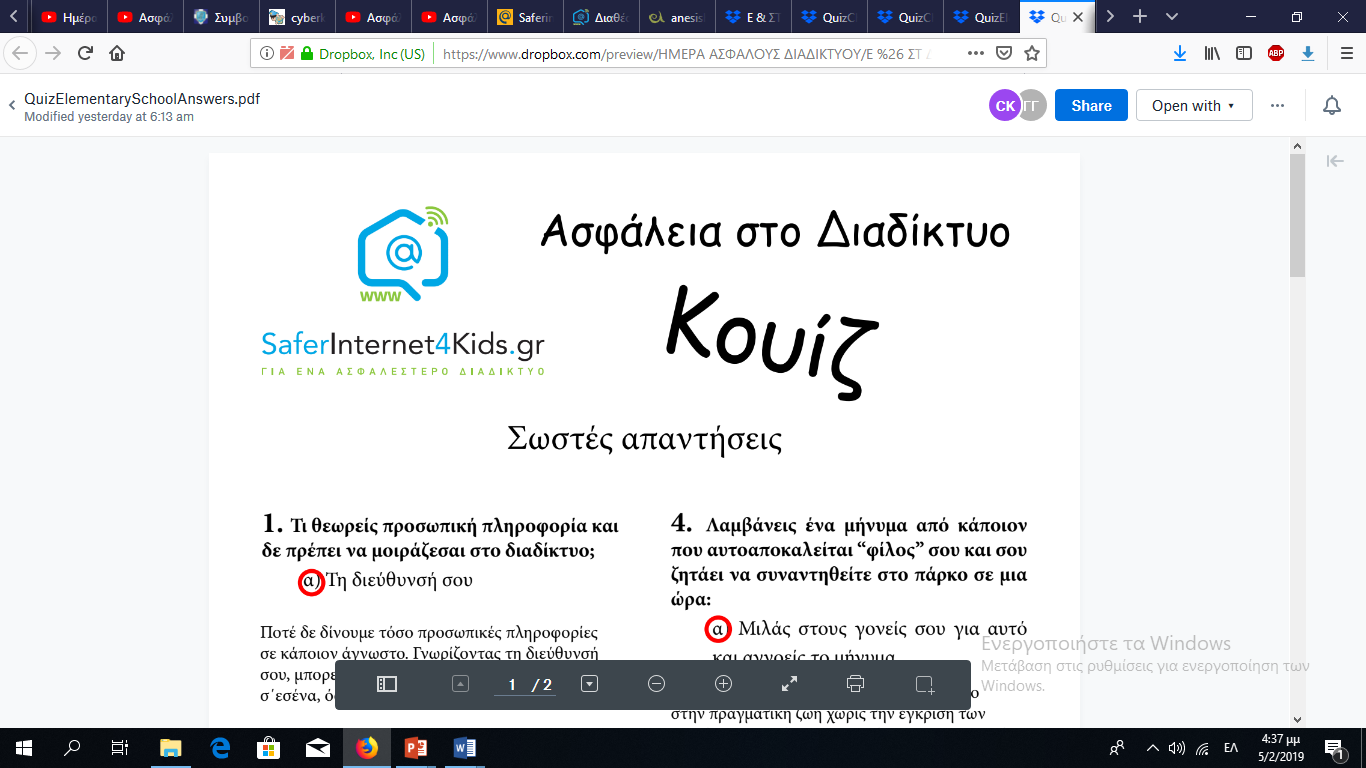 Γνωρίζεις κάποιον σε ένα chat room. Θέλει να του δώσεις το τηλέφωνό σου και τη διεύθυνση σου να γνωριστείτε καλύτερα.Ναι  		ΌχιΟ παραπάνω σου ζητάει μια φωτογραφία σου. Θα τη στείλεις;Ναι 		ΌχιΚατά τη διάρκεια ενός ομαδικού chat κάποιος αναφέρει κάτι πολύ προσβλητικό. Τι πρέπει να κάνεις;α) Να τον προσβάλλω επίσηςβ) Να ενημερώσω κάποιον ενήλικαγ) Να του ζητήσω να απολογηθείδ) Να μην κάνω τίποτα Εάν λάβεις ένα email με κάποιο attachment, μπορείς να το ανοίξεις όταν α) Ξέρεις τον αποστολέαβ) Είναι φωτογραφίαγ) Στο email αναφέρουν ότι το αρχείο είναι ασφαλέςδ) Πάντα Παίζεις ένα διαδικτυακό παιχνίδι με τον φίλο σου τον Κώστα όταν ξαφνικά εμφανίζεται ένα μήνυμα στο παράθυρο «Κάντε click και κερδίστε 1.000.000 ευρώ». Τι κάνεις;α) Κάνεις clickβ) Ρωτάς τον Κώστα αν έχει συμμετάσχει και αυτόςγ) Κλείνεις το παράθυροδ) Τίποτα Παίζεις ένα παιχνίδι στο διαδίκτυο και δυσκολεύεσαι να περάσεις μια πίστα. Ένας φίλος προτίθεται να περάσει την πίστα για σένα αλλά χρειάζεται τον κωδικό σου. Τι κάνεις;α) Του τον δίνεις γιατί χρειάζεσαι τους έξτρα βαθμούςβ) Δεν δίνεις τον κωδικό σουγ) Τον ξέρει ήδη τον κωδικόδ) Μπλοκάρεις το φίλο σουΤι θεωρείς προσωπική πληροφορία και δε πρέπει να μοιράζεσαι στο διαδίκτυο;α) Τη διεύθυνσή σουβ) Το όνομα του σκύλου σουγ) Τη θερμοκρασία στην πόλη που μένωδ) Το πολίτευμα της Ελλάδας Τι πρέπει να κάνεις αν ένας ξένος σε προσεγγίσει στο διαδίκτυο:α) Να του ζητήσεις το τηλέφωνο του να γνωριστείτεβ) Να του δώσεις τα προσωπικά σου στοιχείαγ) Να ενημερώσεις κάποιον ενήλικα που εμπιστεύεσαιΠως μπορείς να παραμείνεις ασφαλής στο διαδίκτυο:α) Να κοινοποιείς τον κωδικό σου στους φίλους σουβ) Να κατεβάζεις μουσική και παιχνίδια από άγνωστα siteγ) Να ανοίγεις e-mail μόνο από φίλους σουδ) Να ανεβάζεις φωτογραφίες σου σε προσωπικές στιγμέςΛαμβάνεις ένα μήνυμα από κάποιον που αυτοαποκαλείται “φίλος” σου και σου ζητάει να συναντηθείτε στο πάρκο σε μια ώρα:α) Μιλάς στους γονείς σου για αυτό και αγνοείς το μήνυμαβ) Πηγαίνεις στο ραντεβού στην ώρα σουγ) Ζητάς σε κάποιον φίλο σου να έρθει μαζί στο ραντεβούδ) Στέλνεις μήνυμα απάντηση στον υποτιθέμενο φίλο σου να σου θυμίσει από πού γνωρίζεστεΜετά από μία διαφωνία στο σχολείο, μια ομάδα παιδιών στέλνει στην Ελένη απειλητικά μηνύματα σε κάποιο κοινωνικό δίκτυο. Τι πρέπει να κάνει;α) Να τους μπλοκάρειβ) Να κρατήσει τα σχόλια που του στέλνουνγ) Να το πει στους γονείς τουδ) Όλα τα παραπάνωΠοιος από τους παρακάτω κωδικούς σάς φαίνεται καλύτερος;α) Passwordβ) Helen γ) F001@#Ποιες φωτογραφίες είναι σωστό να ανεβάζεις στο διαδίκτυο:α) Φωτογραφίες που θέλεις να δουν οι φίλοι σου και η οικογένεια σουβ) Φωτογραφίες που θέλεις να δουν οι φίλοι σουγ) Φωτογραφίες που δεν σε πειράζει να τις δει όλος ο κόσμοςΚάποιος φίλος σου, σου αναφέρει μία ντροπιαστική πληροφορία για κάποιον συμμαθητή σας.α) Την ποστάρεις να την δουν όλοιβ) Την ποστάρεις κάπου που μπορούν να τη δουν μόνο φίλοι σουγ) Σκέφτεσαι πρώτα πως θα αισθανθεί αυτός ο συμμαθητής σου και κρατάς την πληροφορία για τον εαυτό σου.Λαμβάνεις κάποιο e-mail από το αγαπημένο σου site να τους προωθήσεις τον κωδικό σου για να κάνουν κάποιες τροποποιήσεις στο λογαριασμό σου. Τι κάνεις;α) Τους στέλνεις τον κωδικό σουβ) Αγνοείς το email και το διαγράφειςγ) Τους στέλνεις το τηλέφωνο σου για να επικοινωνήσετε και να τους δώσεις τον κωδικό σου